Vacation Bible School ~~~ 2019Teen Volunteer ApplicationInterested in volunteering as a team leader for Vacation Bible School?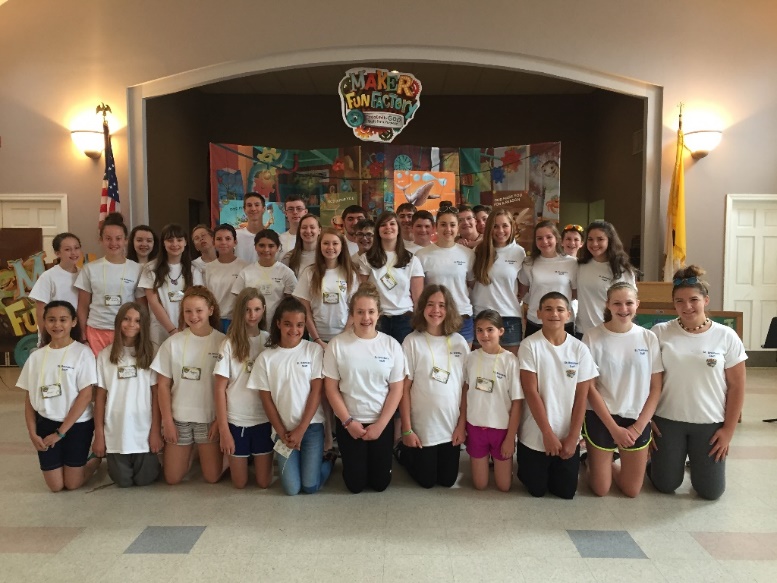 You must be at least 12 years of age by September 1st, and entering Grade 7 or older.If you are interested, please fill out the volunteer form on the reverse side of this application and return it to Mrs. Griffin in the Parish Office:          Mrs. Gladys Griffin, St. Brendan Parish Office, 384 Hartford Ave., Bellingham, MA  02019-1217Questions?  Feel free to call or email the Parish Office:  508-966-9802 or gladys.saintbrendan@verizon.net2019 - VACATION BIBLE SCHOOL VOLUNTEER APPLICATION(1) Name:  _________________________________________________  email:  __________________________________________Age (a/o 8/31/2019)_________   Grade entering 9/2018: __________  parent’s email:  ______________________________________(2) Name:  _________________________________________________  email:  __________________________________________Age (a/o 8/31/2019)_________   Grade entering 9/2018: __________  parent’s email:  ______________________________________(3) Name:  _________________________________________________  email:  __________________________________________Age (a/o 8/31/2019)_________   Grade entering 9/2018: __________  parent’s email:  ______________________________________Address:  ___________________________________________________________________________________________________                        Street                                                      Town                                                            ZipParent’s phone:  ______________________________________________________________________________________________                                                    home                                            cellsYour cell phone:  _____________________________________________________________________________________________July 8 - 128:30 A.M. to 12:15 P.M.Areas where we need help before VBS:  decorations, posters, banners, and set-up.Areas where we need help during VBS:  music, Imagination Station, Bible Discovery, Game Makers, Snack factory, group leaders, preschool child care, Kid Vid Cinema and breakdown at the end.We can’t make any promises as to where you will be placed, however, if you have a preference or a special idea, you may note it here:  ______________________________________________________________________________________________________________________________________________________________T-shirt size:  _______________________________________The help of young people in the past has been invaluable.  If you are interested in applying and are accepted into the program, this would be considered service work.  The sessions would run from 8:30 A.M. until 12:15 P.M. daily.  We do ask, if it is at all possible, that you commit to all five days.Due to the nature of our work, if accepted into the program, you would be required to attend an instructional meeting sometime before the start of VBS.  You will receive notification of meeting times.THANK YOU FOR YOUR WILLINGNESS TO HELP!  Please return this to Mrs. Griffin in the Parish Office A.S.A.P.St. Brendan Parish Office, 384 Hartford Ave., Bellingham, MA  02019PLEASE RETURN FORM BY FRIDAY, MAY 24, 2019